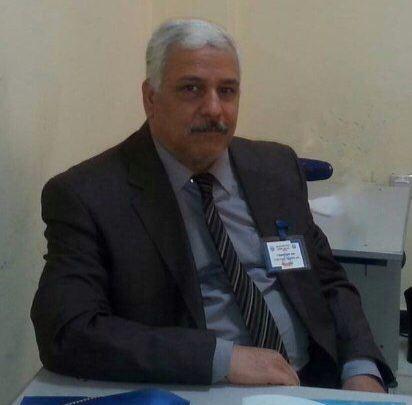 السيرة الذاتيةالاسم  /  أ.د صلاح الدين قادر احمد الجافتاريخ الولادة / 23/3/1967 العراق / بغدادsalahkader67@gmail.comتاريخ التعيين / 30/11/2005 الاختصاص/ دكتوراه تصميم       الاختصاص الدقيق   / دكتوراه تصميم داخلي (ديكور)  حاصل على درجة الدكتوراه فلسفة في التصميم الداخلي مـن جـامعــة بغداد عن الرسالة الموسومة ( الانعكاس الجمالي للتفاعل البيئي في أثراء تصاميم الفضاءات الداخلية ) بإشراف الأستاذ الدكتور المهندس لطف الله جنين أستاذة العمارة الإسلامية كلية الهندسة بجامعة التكنلوجية  والاستاذ الدكتور جبار محمود حسين أستاذ علم الجمال وبتقدير (أمتياز)عــام 2013م في 23/11/2013. العدد د.ع /5452    حاصــل على درجة المـاجستيــر في التصميم الداخلي من جامعــة بغــداد عن الأطروحة الموسومة  (جمالية الشكل والاداء الوظيفي لمكاتب البريد والبرق والهاتف) بإشراف الاستاذ  الدكتور عباس علي جعفر أستاذ التصميم بجامعة بغداد  بتقدير (جيد جداً )عام (2000 م 11/6/2000 العدد 7960تاريخ التعين في  وزاره التعليم العالي والبحث العلمي  الجامعة المستنصرية كليه التربيه الأساسية قسم التربية الأسرية والمهن الفنية في 7/12/2005اللقب العلمي  / أستاذ مساعدتاريخ الحصول على اللقب أستاذ مساعد / 12/10/2015 تاريخ الحصول على لقب مدرس / 12/1/2009 العدد 8353جهة التعين / الجامعة المستنصرية -  كلية التربية الاساسية - قسم التربية الأسريةرقم الشهادة الجنسية العراقية    235386   26/1/2010رقم البطاقة التموينية       954189 مركز تموين القاهرةرقم بطاقة السكن    1362725     ت 9602 /     15/6/2009  مكتب معلومات القناةرقم الاحوال المدنية        958834   في 22/6/1986رقم الجنسية او البطاقة الموحدة		196765661242يوم الاصدار	شهر الاصدار	سنة الاصدار10 /          	1	/         2017العنوان / العراق-  بغداد- حي القاهرة - دو الضباط - رقم الدار 67 - محلة 307 – شارع 18مشارك في المكتبة الافتراضية بتاريخ 20/4/2014اجتياز امتحان ic3    21/9/2010 مركز الحاسبة الالكترونية الجامعة المستنصريةاجتياز امتحان TOEFL  ITP  Score Report  25/11/2010مشارك في الدورة الرابعة والاربعين للتأهيل التربوي في طرائق التدريس في كلية التربية الاساسية الجامعة المستنصرية للفترة من 3/4/2006 للغاية 16/4/2006 (التسلسل الرابع على الدورة) اجتياز اختبار صلاحية التدريس  حسب الكتاب المرقم 7581 في 13-12-2018مناقشة أطاريح الدكتوراهعضو لجنة مناقشة طالب الدكتوراه  ياسر كريم حسن ( التعقيد ما بين النظام والفوضى في تصاميم الفضاءات الداخلية ) المنعقدة بتاريخ 12- 3- 2020 في قسم التصميم – جامعة بغداد كلية الفنون الجميلة .عضو لجنة مناقشة طالب الدكتوراه محمد جارالله توفيق (الاختلاف بين بنى الشكلية وبنية المكان في فضاءات الداخلية ) المنعقدة بتاريخ 27- 11- 2017 في قسم التصميم – جامعة بغداد كلية الفنون الجميلة . عضو لجنة مناقشة طالب الدكتوراه علي محسن زاير (رسوخ الموروث في تصاميم الفضاءات الداخلية ) المنعقدة بتاريخ 24- 8- 2020 في قسم التصميم – جامعة بغداد كلية الفنون الجميلة .عضو لجنة مناقشة طالب الدكتوراه عقيل حسن علي  ( استراتيجية البنتكرام في تحصيل وتنمية الذائقة الجمالية لدى طلبة قسم التربية الفنية بمادة تقنيات التصميم ) المنعقدة بتاريخ 14- 9- 2023 في كلية التربية الأساسية / قاعه الشهيد الدكتور كاظم   طلال  عضو لجنة مناقشة طالبة الماجستير كوثر منعم فلاح  (التعدد التقني وانعكاسه الجمالي في التصميم الداخلي) المنعقدة بتاريخ 19- 6- 2023 في كلية الفنون التطبيقية – جامعة الجامعة التقنية الوسطى.عضو لجنة مناقشة طالبة  الماجستير حنان شاكر محمود   ( اثر استراتيجية باير في أكساب مهارات التصميم الطباعي لطلبة معهد الفنون الجميلة بمادة فن الإعلان  ) المنعقدة بتاريخ 17- 8- 2023 في كلية التربية الأساسية / قاعه الشهيد الدكتور كاظم   طلالعضو لجنة مناقشة طالبة الدكتوراه  رشا رعد أحمد  ( فاعلية استراتيجية  تنمية الأداء الفني والتحصيل الدراسي للطلبة في مادة التصميم  ) المنعقدة بتاريخ 20- 7- 2023 في كلية التربية الأساسية / قاعه الشهيد الدكتور كاظم  طلالعضو لجنة مناقشة طالبة الماجستير ساره   (الايكولوجيه في الفضاءات الداخلية للمساجد ) المنعقدة بتاريخ 15- 5- 2022 في كلية الفنون التطبيقية – جامعة الجامعة التقنية الوسطى.الكتب المؤلفة      تأليف كتاب فن ديكور المنزل   تأليف أ.م .د صلاح الدين قادر أحمد  رقم الإيداع  في دار الكتب والوثائق ببغداد برقم 1613لسنه 2020 حسب الرقم الدولي 978-9922-9241-9-9 مكتب دلي للنشر والطباعة بغداد باب المعظم .       مشاركه في تأليف كتاب مع مجموعه من الأساتذة العرب ( التدابير الوقائية عند أنتشار الأوبئة ( كوقيد 19 أنموذجا)مركز بحوث الاستراتيجي الأمريكيتأليف  أ.د صلاح الدين قادر أحمد فتاح 2022النشاطات الا صفيهرفد مكتبة دائرة التخطيط والمتابعة – قسم التطوير في وزارة البيئة  بالكتب بتاريخ 8-5-2019 بالعدد ت.م خ /201 مساهمه بنشاط  تبرع عيني  بالتعاون ع جمعيه المشكاة الثقافية  بتاريخ 20-12- 2019 حسب العدد 555رفد مكتبة  كلية التربية  الجامعة  المستنصرية  بكتب واطاريح متنوعه  بتاريخ 11/3/2019  حسب العدد 1420 رفد المكتبة  الأمانة العامة بالجامعة المستنصرية  مجموعة كتب  أكثر من خمسين كتاب  بتاريخ 24-6-2019 حسب العدد م م/19/427نشاط لاصفي بالمشاركة في معرض نتاجات الطلبة للأشغال اليدوية التي أقيم في قسم التربية الأسرية والمهن الفنية مع مجموعة طلبة المرحلة الثالثة الدراسة الصباحية للعام الدراسي 2015-2016.نشاط لاصفي بالمشاركة في معرض(مواهب منتخبة) التي أقيم في قسم التربية الأسرية والمهن الفنية مع مجموعة طلبة المرحلة الثالثة الدراسة الصباحية والمسائية  للعام الدراسي 2016-2017.نشاط لاصفي بالمشاركة في معرض المتخصص للفن المكرمي التي أقيم في قسم التربية الأسرية والمهن الفنية مع مجموعة طلبة المرحلة الثالثة والرابعة في قسم التربية الأسرية والمهن الفنية  الدراسة الصباحية والمسائية  للعام الدراسي 2017-2018.نشاط لاصفي بالمشاركة في تأهيل قاعة الدراسات العليا ( قاعة الدكتور كاظم طلال )  في كلية التربية الأساسية مع مجموعة طلبة المرحلة الرابعة  الدراسة الصباحية والمسائية للعام الدراسي 2017-2018.نشاط لاصفي بالمشاركة في تأهيل قاعة التدريسين في قسم التربية الأسرية والمهن الفنية  في كلية التربية الأساسية والأشراف على مراحل التنفيذ مع مجموعة طلبة المرحلة الرابعة في قسم التربية الاسرية والمهن الفنية الدراسة الصباحية للعام الدراسي 2018-2019.تقيم بحوث للمجلات  المحلية  50: / بحث  تقيم بحوث ترقية      28  بحث لوزارة التعليم العالي , لجنة الترقيات ,  لكليه الفنون التطبيقية , ولكلية الهندسة , وكلية الفنون الجميلة خبره علمية لتقيم اطاريح مناقشه الدكتوراه   خبره علمية لبحث ماجستير في جامعه حلوان  /  دولة مصرتقيم بحوث عالمية   ماليزية   1أقامه  ورش عمل    29أقامه حلقات نقاشيه   12أقامه ندوات         7أقامه محاضرات   9أقامه محاضرات خارج الكلية   5   اشراف على طلبة الماجستير  والدكتوراه الاشراف على الطالبة  الماجستير  أنسام صفاء نجم 3/11/2020 الرسالة الموسومة  اثر نموذج كولب في تنمية مهارات التصميم الفني بالحاسوب لدى طلبة قسم التربية الاسرية والمهن الفنيةالاشراف على الطالبة  الماجستير  غسق خضير عباس   26/7/2022 الرسالة الموسومة  اثر نموذج كولب في تنمية مهارات التصميم الفني بالحاسوب لدى طلبة قسم التربية الاسرية والمهن الفنية الاشراف على الطالبة  الماجستير  أبتهال عادل عبد الجبار  3/5/2022 الرسالة الموسومة  اثر استراتيجية الحصاد المعرفي في تحصيل طلبة معهد الفنون الجميلة بمادة اسس التصميم نموذج .الاشراف على الطالبة  الماجستير   رشا حسن جاسم 22/6/2022 الرسالة الموسومة  اثر استراتيجية التعليم بالمشروع في تنمية التفكير الابداعي لدى طالبات  معهد الفنون الجميلة  في مادة التصميم الداخلي .الاشراف على طالبة الدكتوراه   رغد سلمان خليل  26/12/2023 بناء استراتيجية على وفق التعلم المؤقلم واثره في تنمية التفكير الهندسي ومهارات الرسم بمادة المنظور لدى طلبة قسم التربية الفنية .الاشراف على الطالبة  الماجستير  أسراء قاسم محمد 10/8/2023 الرسالة الموسومة  اثر نموذج تريفنجر  للتنظيم النمائي في  أنتاج الأفكار  الإبداعية لدى طالبات معهد الفنون الجميلة في مادة التقنيات التصميم .البحوث المنجزةجمالية الشكل والاداء الوظيفي لمكاتب البريد والبرق والهاتف 10/4/2000 (عنوان رسالة الماجستير )  .تقويم التصميم الداخلي لصالات المتحف البغدادي 4/3/2008  منشور في مجلة الاستاذ .العدد(67) تقويم الفضاء الداخلي لمداخل دور العدالة  دراسة تحليلية   13 /8 /2008 منشور في مجلة الاستاذ. العدد (74) .أسس التصميم وأثره في إبداعات الطلبة 15/1/2009  منشور في كلية التربية الاساسية العدد (64). الأصالة وأبعادها الفلسفية في التصميم الداخلي الإسلامي المعاصر ( منشور في مؤتمر كلية التربية الاساسية 2011 )  . الانعكاس الجمالي للتفاعل البيئي في أثراء تصاميم الفضاءات الداخلية  2013 (عنوان اطروحة الدكتوراه)الانعكاسات المرئية وعلاقتها الترابطية لمحددات التصميم الداخلي منشور  في مجلة الاستاذ 23/3/2014 العدد(327)مفهوم العلاقات الانعكاسية في بيئة التصميم الداخلي  منشور في مجلة كلية التربية الاساسية العدد  (279)  4/8/2013دور الأيكولوجية في تصميم الفضاءات الداخلية المعاصرة للبيوت السكنية(دراسة تحليلية)  2011 منشور مجلة كلية التربية الاساسية 21/4/2014  الانبهار الجمالي في بيئات التصميم الداخلي من خلال الهوية  16/4/2014 مجلة الدراسات في التاريخ والاثار العدد (40).  روافد العلاقات الانعكاسية لبيئات التصميم الداخلي  بحث  منشور في مؤتمر كلية الفنون التطبيقية بتاريخ 3/5/2015التدريس الخصوصي ( اسبابه  - مشاكلة – معالجاته) مؤتمر العلمي الاول في بغداد السلام / تحت عنوان التعليم وسيلة النهوض والإصلاح 19/ 5/2016الجذب البصري للتقنيات لبيئات التصميم الداخلي من خلال الهوية 1/7/2015 الارتقائية بجماليات تقنيات التصميم الداخلي / بحث منشور في مؤتمر كلية الفنون التطبيقية الثاني 25/4/2016 ديباجات الخصال الجمالية لتصاميم جداريات السيراميك في التصميم الداخلي , مجلة التربية الأساسية , العدد 101 ,  المجلد  24, 2018مفهوم الطوبولوجية في بيئة تصاميم الفضاءات الداخلية  . , مؤتمر الفنون التطبيقية .المؤتمر العلمي الثالث , كلية الفنون التطبيقية , 25-26 نيسان 2018الاختزال الشكلي للنظام التصميمي في الفضاءات الداخلية  , مجله لا رك  جامعه واسط  ,issn:1999-5601 , نيسان 2019م أعداد بحث مشترك  مع الجامعة  التقنية الوسطى- كلية الفنون التطبيقية  مع الدكتور الأستاذ مساعد محمد جارالله توفيق  - بعنوان صياغة العمل التصميمي  في الفضاءات الداخلية  لقسم التربية الأسرية , بتاريخ 31-12- 2018أعداد بحث مشترك  مع الجامعة  التقنية الوسطى- كلية الفنون التطبيقية  مع الدكتور الأستاذ مساعد محمد جارالله توفيق  - بعنوان تصميم مقومات العمل التصميمي للفضاءات الداخلية  في قسم التربية الأسرية , بتاريخ 31-1- 2023البحوث المنشورة خارج العراق      Scopas Q3عنوان البحث الاول  1-Formal reduction of the design system in internal spaces تاريخ النشر 31/3/2020اسم المجلة (الفنزويلية)  serbiluz  biblioteca digital Universidad del ZuliaScopas Q3عنوان البحث الثاني The aesthetic approach to metaphor in the formation2-of inner spacesتاريخ النشر 14/5/2020اسم المجلة ( الفنزويلية)  serbiluz  biblioteca digital Universidad del ZuliaScopas Q2عنوان البحث الثالث تاريخ قبول النشر 18/10/2019 3-Aesthetic Qualities for Ceramic Wall Designs in Interior Designernaاسم المجلة ( البريطانية)International JOURAL OF INNOVATION,CREATIVITY AND  CHANGE4-The effect of the Kolb model on developing the technical computer design skills of students of the Department of Family Education and Art Professions أ.م. د صلاح الدين قادر أحمد /  بحث منشور في مجلة 2021           Palarch's Journal Of Archaeology Of  Egypt/ Egyptology 18 (4). ISSN 1567-24x.5-Technical integration and its role in the formal display of interior designأ.م. د صلاح الدين قادر أحمد /  بحث منشور في مجلة 20216- INTERNATIONAL JOURNAL OF RESACH IN SOGIAL SCIENCES & HUMANITIES  Impact Factor :8.909  E-ISS2249    N :  VO1 11 , Issue:2; 143-1777- التقنية وتوجهاتها التصميمية الأيكولوجية في الفضاءات الداخليةأ.م. د صلاح الدين قادر أحمد /  بحث منشور 2021 في مجلة  GOIDI  AMERICAN  JOURNA   / ISSN 2694-5606الندوات والورش والحلقات النقاشيةمشارك فعلي في الندوة المنعقدة في كليه التربية الأساسية بعنوان  (توظيف الرموز البغدادية في ديكورات المنازل) بتاريخ 29/3/2015 حول محور فلسفة العناصر الإنشائية  وانعكاساتها في التصميم الداخلي.. . مشارك فعلي  قي الندوة قسم الأسرية والمهن الفنية  (توظيف الرموز البغدادية في ديكورات المنازل ) بتاريخ 29 /3/2015  . . مشارك فعلي  قي الندوة  قسم الأسرية والمهن الفنية (  التربية الاسرية والمهن الفنية واقع مرتجى ) بتاريخ 25/11/2016 . . مشارك فعلي  في الندوة  ندوة قسم الأسرية والمهن الفنية (  المهارات اليدوية بين واقع التطبيق ومتطلبات التغير) بتاريخ 8/1/2017اجتياز الدورة التدريبية الموسومة  ( معاير وضع الأسئلة الأمتحانية ) المقامة في مركز التعليم المستمر برئاسة الجامعة المستنصرية   بتاريخ 23- 12-201أقامه  ورشه عمل الكترونيه , على منصة zoom ,  التفاعل البيئي في تحقيق البيئة التصميمية المستدامة  بالتعاون مع شعبة التعليم المستمر . 23-4-2020أقامه ندوة الكترونيه , على منصة  Google Classroom  , الاستدامة في التصميم الداخلي وعلاقتها بالمباني ضمن مبدأ التدوير بالتعاون مع شعبة التعليم المستمر ,12- 4- 2020أقامه ورشة عمل الكترونيه, على منصة zoom , اساليب التعقيد والتنظيم وأثرة في التصميم الداخلي. بالتعاون مع شعبة التعليم المستمر 22-7- 2020أقامه ورشة عمل الكترونيه , على منصة zoom ,   التعقيد والتنظيم في التصميم الداخلي . 21 بالتعاون مع شعبة التعليم المستمر -7- 2020 أقامه حلقة نقاشية  , انماط التصميم الداخلي للمنازل , شعبه التعليم المستمر , مع قسم التربية الأسرية , 28- 10- 2019 .أقامه ورشة عمل , طرق رسم الأثاث التصميم الداخلي , شعبه التعليم المستمر , مع قسم التربية الأسرية , 23- 10- 2019ألقاء محاضرة , قراءة تحليله في لوحة ليلة النجوم 1889 فان كوخ, شعبه التعليم المستمر , مع قسم التربية الأسرية , 19- 11- 2019أقامه ورشة عمل  , ديكور المنزل , شعبه التعليم المستمر , مع قسم التربية الأسرية , 31- 12- 2019أقامه حلقة نقاشية, القيم الجمالية للطبيعة الصامتة في التصميم الداخلي  , شعبه التعليم المستمر , مع قسم التربية الأسرية , 4- 12- 2019أقامه ورشة عمل , تطبيقات عملية عن أثر الإضاءة  في التصميم الداخلي, شعبه التعليم المستمر , مع قسم التربية الأسرية , 13- 3- 2019أقامه ورشة عمل , مفهوم تحليل أعمال التصاميم الداخلية , شعبه التعليم المستمر , مع قسم التربية الأسرية , 4- 3- 2019أقامه ورشة عمل , بيئة خصوصية المحتوى المكاني , شعبه التعليم المستمر , مع قسم التربية الأسرية , 9- 4- 2019أقامه د وره تدريبه , توظيف التصميم الداخلي التعليمي في التربية الأسرية  , شعبه التعليم المستمر , مع قسم التربية الأسرية , 12-3 الى 14- 3- 2018أقامه ورشة عمل , فن تصميم الديكور , شعبه التعليم المستمر , مع قسم التربية الأسرية , 26- 3- 2017.أقامه ورشة عمل , العلاقات بين الإضاءة ونظم الفضاء الداخلي, شعبه التعليم المستمر , مع قسم التربية الأسرية , 15- 3- 2019حصول على شهادة  الجامعة الأمريكيةHARVARD MEDICAL SCHOOL   في 22-4-2020  ISSUESBIN VACCINE DEV ELOPMENT FOR CORONAVIRUSESحصول على شهادة  الجامعة الهندية  CERTIFICATE OF COMPLETTION  في 19-4 -2020 CERTIFICATE ON COVID -19-AWARENESS AND MANAGEMENTBحصول على شهادة الجامعة الإماراتية  CERTIFICATE OF COMPLETTION في 17- 4- 2020  LET,S BREAK THE CHAIN OF COVID -19 INFECTION  أقامه ورشة عمل التوجهات الايديولوجية في التصميم مع طلبة الدكتوراه  التربية الفنية بتاريخ 10/2/2021  على منصة zoom قامه ورشة التوجهات الفكرية وانعكاساتها في التصميم الداخلي في يوم السبت المصادف  9/1/2021 على منصة zoomدورة / مع كلية الفنون التطبيقية بتاريخ 25-26 -2020 على منصة google glassroom لمدة يومين  بعنوان (التعددية التصميمية في مستويات الفضاءات في مستويات الفضاءات الداخلية)كتب الشكرشكر وتقدير من مكتب رئيس الجامعة  المستنصرية لجهود المبذولة والمتميزة في الارتقاء بالمسيرة العلمية  بتاريخ 17/4/2014شكر وتقدير من الجامعة التقنية الوسطى لجهود المبذولة في أنجاز المؤتمر التصميم والبيئة   بتاريخ 11/5/2015شكر وتقدير من مكتب عميد كليه التربية الأساسية  لجهود المبذولة في أنجاز الندوة التي اقيمت في كليه التربية الأساسية بتاريخ 15/4/2015شكر وتقدير من مكتب رئيس الجامعة المستنصرية  لجهود المبذولة  في اللجان الأمتحانية  بتاريخ 16/9/2015شكر وتقدير مع قدم وظيفي من مكتب رئيس الجامعة المستنصرية بتاريخيخ 30/9/2015 لجهود المبذولةشكر وتقدير وتهنئه مع قدم وظيفي  من مكتب رئيس الجامعة المستنصرية  لحصولي على شهادة الدكتوراه في فلسفة التصميم الداخلي بتاريخ 6/4/2014تهنئة من مكتب رئيس الجامعة  المستنصرية  لمناسبه الترقية  لمرتبه المدرس بتاريخ1/4/ 2010 شكر وتقدير من مكتب رئيس الجامعة المستنصرية  لجهود المبذولة في اللجان الأمتحانية  بتاريخ3 /11/2008 شكر وتقدير مع قدم وظيفي من مكتب رئيس الجامعة  المستنصرية  بتاريخ 30/9/2015 لجهود المبذولة بتاريخ 12/11/2008شكر وتقدير من عميد كلية الفنون الجميلة  لجهود المبذولة في تصميم وتنفيذ قاعه (صالة موسيقى) في قسم الفنون الموسيقية بتاريخ 16/7/1991شكر وتقدير من وزاره الصناعة والمعادن مصنع بغداد للأثاث لجهود المبذولة والمتميزة في اعداد المرتسمان الهندسية الخاصة بالمصنع بتاريخ 24/5/2005شكر وتقدير من وزاره الصناعة والمعادن مصنع بغداد للأثاث لجهود المبذولة والمتميزة في لمتابعه العقود المبرمة للمصنع بتاريخ 24/5/2005التهنئة والشكر لأستاذ المساعد من السيد العميد كلية التربية الاساسية بتاريخ 12/7/ 2016التهنئة وكتاب الشكر لأستاذ المساعد من رئيس الجامعة المستنصرية بتاريخ 28/ 6/ 2016منح  كتاب شكر وتقدير وقدم  لمدة  شهر  من  مكتب معالي وزير التعليم العالي والبحث العلمي  بتاريخ 21-6-2020   حسب  الأمر الجامعي المرقم 1931شكر وتقدير من الأمانة العامة للمكتبة المركزية للجامعة المستنصرية  حسب الكتاب المرقم م م -19-427 في 24-6-2019شكر وتقدير من مكتب معالي  وزير التعليم العالي والبحث العلمي حسب الأمر الوزاري  م ود -208   بتاريخ 6-5- 2020 شكر وتقدير من رئاسة الجامعة المستنصرية مكتب رئيس الجامعة  حسب الأمر الجامعي المرقم  العدد 10039بتاريخ 15-7- 2020 شكر وتقدير من كلية التربية - الجامعة المستنصرية  حسب الأمر الإداري المرقم 1420 في 11-3- 2019شكر وتقدير من كلية التربية الأساسية -  الجامعة المستنصرية  - حسب الأمر الإداري المرقم  العدد ص/93/ 41 في 1-7-2019شكر وتقدير من رئاسة الجامعة المستنصرية مكتب رئيس الجامعة  حسب الأمر الجامعي المرقم  العدد15172بتاريخ 29-5- 2019 شكر وتقدير من رئاسة الجامعة المستنصرية مكتب رئيس الجامعة  حسب الأمر الجامعي المرقم  العدد  19100بتاريخ 11-7- 2019 شكر وتقدير من كلية التربية الأساسية  - الجامعة المستنصرية  حسب الأمر الإداري المرقم  ص /7/37 28 في -5-2017شكر وتقدير من كلية التربية  الأساسية - الجامعة المستنصرية  حسب الأمر الإداري المرقم ص/340 في 17-5-2018  شكر وامتنان من مدير مركز التنمية للدراسات والتدريب لنجاح وقائع المؤتمر الأول للإصلاح التعليم في العراقشكر وتقدير من كلية التربية  الأساسية - الجامعة المستنصرية  حسب الأمر الإداري المرقم ص/2714 في 16-4-2015 شكر وتقدير من مكتب معالي  وزير التعليم العالي والبحث العلمي حسب الأمر الوزاري  م و9/1354   بتاريخ 16-8- 2021 شكر وتقدير من مكتب معالي  وزير الشبابوالرياضه  حسب الأمر المرقم  م خ/ 2699  بتاريخ 10-10-2022شكر وتقدير من مكتب معالي  وزير التعليم العالي والبحث العلمي حسب الأمر الوزاري  م و2 -1136    بتاريخ 25/10/2022 شكر وتقدير من رئاسة الجامعة  المستنصرية  حسب الأمرالجامعي  م رج -699   بتاريخ 7-11-2022 شكر وتقدير من مكتب معالي  وزير التعليم العالي والبحث العلمي حسب الأمر الوزاري  م و9 /84 بتاريخ 18/1/2023 شكر وتقدير من مكتب معالي  وزير التعليم العالي والبحث العلمي حسب الأمر الوزاري  م ود -476   بتاريخ 19-4-2023 المواد الدراسية التي قام بتدريسها لطلبة الدراسات الأولية لاختصاص التصميم الداخلي والتربية الاسرية : ا- تدريس طلبة الدكتوراه   مادة (الاتجاهات الحديثة في فن التصميم) لطلبة الدكتوراه  لقسم التربية الفنية 2020 من الفتره -2024ب- أحد أعضاء لجنة السمنار لطلبة الماجستير لقسم التربية الفنية  20202021مادة التصميم الداخلي بواقع الساعات العملية لكافة مراحل التخصص لمستوى الثاني والثالث والرابع لطلبة لمعهد الفنون الجميلة. 2- مادة التخطيط والألوان بواقع خمس ساعات أسبوعياً ً لطلبة المعهد الفنون الجميلةمادة آلية جسم الإنسان بواقع ساعتين نظري أسبوعياً لطلبة معهد الفنون الجميلة مادة تكنولوجيا الخامات بواقع ساعتين نظري أسبوعياً لطلبة كلية الفنون الجميلة. مادة تاريخ فن بواقع ساعتين لطلبة كلية الفنون الجميلة  الدراسة المسائية  مادة الرسم الهندسي بواقع ساعتين اسبوعين لدراسة الصباحية والمسائية في قسم الاسرية كلية التربية الاساسية الجامعة المستنصرية.    مادة الاشغال اليدوية بواقع ثلاثة ساعات عملي أسبوعياً للمرحلة الرابعة . لدراسة الصباحية والمسائية في قسم الاسرية كلية التربية الاساسية الجامعة المستنصرية. مادة ديكور المنزل بواقع ساعتين أسبوعياً المرحة الثالثة لدراسة الصباحية والمسائية في قسم الاسرية كلية التربية الاساسية الجامعة المستنصرية.  9 - مادة تحليل أعمال بواقع ساعتين أسبوعياً للمرحلة الرابعة لدراسة الصباحية والمسائية في قسم الاسرية كلية التربية الاساسية الجامعة المستنصرية.- الاشراف على العديد من مشارع التخــرج للمرحلة الرابعة المنتهية في تخصص التصميم الداخلي في قسم  التربية الاسرية. - مادة حدادة متقدمة  بواقع ساعتين أسبوعياً المرحة الثالثة لدراسة الصباحية والمسائية في قسم الاسرية كلية التربية الاساسية الجامعة المستنصرية.  مادة نجارة متقدمة بواقع ساعتين أسبوعياً المرحة الثالثة لدراسة الصباحية والمسائية في قسم الاسرية كلية التربية الاساسية الجامعة المستنصرية. – مادة اسس التصميم بواقع ساعتين أسبوعين للمرحلة الثالثة لدراسة الصباحية لقسم التربية الفنية كلية التربية الأساسية الجامعة  المستنصرية .- مادة تقنيات التصميم  بواقع ساعتين أسبوعين للمرحلة الثالثة لدراسة الصباحية لقسم التربية الفنية كلية التربية الأساسية الجامعة  المستنصرية .عضوية اللجانالمشاركة في كافة لجان قسم الاسرية  ضمن اللجنة الامتحانية ,  اللجنة العلمية ,  لجنة القسم , لجنة تدقيق السجلات , ولجنة الجودة , اللجنة الثقافية ,  اللجنة التحضيرية للمعرض,   ولجنة المقابلة , لجنه استلال ,  لجان الاحصاء ,  لجنة مناقشة البحوث    فضلا ًعن تقيم بحوث وتحديد نسب الاستدلال للأغلب بحوث المؤتمرات والترقيات.الله ولي التوفيق the biographyName: Prof. Dr. Salah Al-Din Qadir Ahmed Al-JafDate of birth: 3/23/1967 Iraq / Baghdadsalahkader67@gmail.comAppointment date: 11/30/2005Specialization/PhD in DesignStrict specialty: Ph.D. Interior design (decoration)   He holds a doctorate degree in philosophy in interior design from the University of Baghdad for the thesis entitled (Aesthetic reflection of environmental interaction in enriching the designs of interior spaces) under the supervision of Professor Dr. Engineer Lutfullah Jenin, Professor of Islamic Architecture, College of Engineering at the University of Technology, and Professor Dr. Jabbar Mahmoud Hussein, Professor of Aesthetics, with distinction (with distinction). (2013 AD on 11/23/2013). Issue: BD/5452     He holds a master’s degree in interior design from the University of Baghdad for the thesis titled (Aesthetic form and functional performance of post, telegraph, and telephone offices) under the supervision of Professor Dr. Abbas Ali Jaafar, Professor of Design at the University of Baghdad, with a grade of (Very Good) in the year 2000 AD, 6/11/2000, Issue No. 7960.Date of appointment at the Ministry of Higher Education and Scientific Research, Al-Mustansiriya University, College of Basic Education, Department of Family Education and Technical Professions on 12/7/2005Scientific title: Assistant ProfessorDate of obtaining the title Assistant Professor: 10/12/2015  Date of obtaining the title of teacher: 12/1/2009, No. 8353Appointment authority / Al-Mustansiriya University - College of Basic Education - Department of Family EducationIraqi Nationality Certificate No. 235386 1/26/2010Ration card number 954189, Cairo Supply CentreResidence card number 1362725 T. 9602/6/15/2009 Channel Information OfficeCivil Status No. 958834 dated 6/22/1986Nationality number or unified card196765661242Release date, month of release, year of release10/1/2017Address: Iraq - Baghdad - Cairo District - Officers District - House No. 67 - District 307 - Street 18Participated in the virtual library on 4/20/2014Passing the IC3 exam 9/21/2010 Electronic Calculator Center, Al-Mustansiriya UniversityPassing the TOEFL ITP Score Report exam 11/25/2010Participant in the forty-fourth session of educational qualification in teaching methods at the College of Basic Education, Al-Mustansiriya University for the period from 4/3/2006 to 4/16/2006 (the fourth sequence of the course)  Passing the teaching suitability test according to Book No. 7581 on 12-13-2018Discussing doctoral theses1- Member of the discussion committee for doctoral student Yasser Karim Hassan (Complexity between order and chaos in the designs of interior spaces), held on 3-12-2020 in the Design Department - University of Baghdad, College of Fine Arts.2- Member of the discussion committee for doctoral student Muhammad Jarallah Tawfiq (the difference between formal structures and place structures in interior spaces), held on 11-27-2017 in the Design Department - University of Baghdad, College of Fine Arts.3- Member of the discussion committee for doctoral student Ali Mohsen Zayer (Consolidation of Legacy in the Design of Interior Spaces), held on 8-24-2020 in the Design Department - University of Baghdad, College of Fine Arts.4- Member of the discussion committee for doctoral student Aqeel Hassan Ali (Pentacram strategy in acquiring and developing aesthetic taste among students of the Department of Art Education in Design Techniques), held on 9-14-2023 in the College of Basic Education / Hall of the Martyr Dr. Kazem Talal5- Member of the discussion committee for master’s student Kawthar Moneim Falah (Technical pluralism and its aesthetic reflection in interior design), held on 6-19-2023 at the Faculty of Applied Arts - Central Technical University6- Member of the discussion committee for master’s student Hanan Shaker Mahmoud (The impact of Bayer’s strategy in imparting print design skills to students of the Institute of Fine Arts in the subject of advertising art) held on 8-17-2023 in the College of Basic Education / Hall of the Martyr Dr. Kazem Talal7- Member of the discussion committee for doctoral student Rasha Raad Ahmed (The effectiveness of the strategy for developing artistic performance and academic achievement for students in the design subject), held on 7-20-2023 in the College of Basic Education / Martyr Dr. Kazem Talal Hall.Authored books       Writing the book The Art of Home Decoration, written by Prof. Dr. Salah al-Din Qadir Ahmed. Deposit number in the House of Books and Documents in Baghdad, No. 1613 of 2020, according to the international number 978-9922-9241-9-9, Deli Publishing and Printing Office, Baghdad, Bab al-Muadham.       Participation in writing a book with a group of Arab professors (Preventive measures during the spread of epidemics (as a guide to 19 models)) American Strategic Research CenterWritten by Prof. Dr. Salah El-Din Qadir Ahmed Fattah 2022Extra-class activities1- Supplying the library of the Department of Planning and Follow-up - Development Department in the Ministry of Environment with books on 5-8-2019, issue T.M.K./201.2- Contribution to an in-kind donation activity in cooperation with the Al-Mishkat Cultural Association on 12-20-2019 according to number 5553- Supplying the library of the College of Education, Al-Mustansiriya University, with various books and dissertations on 3/11/2019, according to number 1420.4- The library provided the General Secretariat of Al-Mustansiriya University with a collection of more than fifty books on 6/24/2019, according to the number M/19/427.5- An extra-curricular activity by participating in the exhibition of students’ handicraft products that was held in the Department of Family Education and Artistic Professions with a group of third-year students in the morning study for the academic year 2015-2016.6- Extracurricular activity by participating in the (Selected Talents) exhibition, which was held in the Department of Family Education and Artistic Professions with a group of third-year students studying in the morning and evening classes for the academic year 2016-2017.7- Extracurricular activity by participating in the specialized exhibition of macrame art, which was held in the Department of Family Education and Artistic Professions with a group of third and fourth year students in the Department of Family Education and Artistic Professions, morning and evening study for the academic year 2017-2018.8- Extracurricular activity by participating in the rehabilitation of the graduate studies hall (Dr. Kazem Talal Hall) in the College of Basic Education with a group of fourth-year students studying in the morning and evening classes for the academic year 2017-2018.9- An extracurricular activity by participating in the rehabilitation of the teaching hall in the Department of Family Education and Technical Professions in the College of Basic Education and supervising the implementation stages with the group of fourth-year students in the Department of Family Education and Technical Professions in the morning study for the academic year 2018-2019.Evaluation of research for local magazines 50: / searchThe Ministry of Higher Education, the Promotions Committee, the College of Applied Arts, the College of Engineering, and the College of Fine Arts evaluate 28 research papers for promotion.  Scientific experience to evaluate doctoral thesesScientific experience for master’s research at Helwan University / EgyptMalaysian international research evaluation 1  Participation in 25 workshopsParticipation in discussion circles 12Participation in 7 seminarsParticipation in lectures 8Participation in lectures outside the college 5  Supervision of master’s and doctoral students- Supervising the master’s student, Ansam Safaa Najm, 11/3/2020, thesis titled The impact of the Kolb model on developing computer-based artistic design skills among students of the Department of Family Education and Technical Professions.- Supervising the master’s student, Ghasaq Khudair Abbas, 7/26/2022, thesis titled The impact of the Kolb model on developing computer-based technical design skills among students of the Department of Family Education and Technical Professions.- Supervising the master’s student, Ibtihal Adel Abdel-Jabbar, 5/3/2022, thesis titled The impact of the knowledge harvesting strategy on the achievement of students of the Institute of Fine Arts in the Fundamentals of Design subject.- Supervising the master’s student, Rasha Hassan Jassim, 6/22/2022, the thesis entitled The impact of the project’s education strategy on developing creative thinking among female students of the Institute of Fine Arts in the subject of interior design.- Supervising doctoral student Raghad Salman Khalil 12/26/2023 Building a strategy according to adapted learning and its impact on developing geometric thinking and drawing skills using perspective subject among students of the Art Education Department.- Supervising the master’s student, Israa Qasim Muhammad, 8/10/2023, thesis titled The impact of the Treffinger model of developmental organization on the production of creative ideas among female students of the Institute of Fine Arts in the subject of design techniquesCompleted research1. Aesthetic form and functional performance of postal, telegraph and telephone offices 4/10/2000 (title of master’s thesis).2. Evaluation of the interior design of the halls of the Baghdadi Museum 3/4/2008 published in Al-Ustad magazine. Issue (67)3. Evaluation of the internal space of entrances to justice houses, an analytical study, 8/13/2008, published in Al-Ustad magazine. Issue (74).4. Foundations of design and its impact on students’ creativity 1/15/2009 published in the College of Basic Education, Issue (64).5. Authenticity and its philosophical dimensions in contemporary Islamic interior design (published at the College of Basic Education Conference 2011)6. Aesthetic reflection of environmental interaction in enriching interior space designs 2013 (title of doctoral thesis)7. Visual reflections and their interrelationship with interior design determinants. Published in Al-Ustad Magazine 3/23/2014, Issue (327)8. The concept of reflective relationships in the interior design environment, published in the Journal of the College of Basic Education, Issue (279), 8/4/2013.9. The role of ecology in designing contemporary interior spaces of residential homes (Analytical study) 2011 Publication of the Journal of the College of Basic Education 4/21/201410- Aesthetic fascination in interior design environments through identity 4/16/2014 Journal of Studies in History and Archaeology, Issue (40).11- Tributaries of reflective relationships for interior design environments, research published at the College of Applied Arts conference on 5/3/201512- Private teaching (its causes - problems - treatments) The first scientific conference in Baghdad Al-Salam / under the title Education is the means of advancement and reform 5/19/201613- Visual attraction of technologies for interior design environments through identity 1/7/201514- Improving the aesthetics of interior design techniques / research published in the Second College of Applied Arts Conference 4/25/201615- Introductions to the aesthetic qualities of ceramic mural designs in interior design, Basic Education Journal, Issue 101, Volume 24, 201816- The concept of topology in the environment of interior space designs. , Applied Arts Conference. The Third Scientific Conference, College of Applied Arts, April 25-26, 2018.17- Formal reduction of the design system in interior spaces, Lark Magazine, Wasit University, ISSN: 1999-5601, April 201918- Preparing a joint research with the Central Technical University - College of Applied Arts with Dr. Musaed Muhammad Jarallah Tawfiq - entitled Formulating design work in the interior spaces of the Family Education Department, dated 12-31-201819- Preparing a joint research with the Central Technical University - College of Applied Arts with Dr. Professor Musaed Muhammad Jarallah Tawfiq - entitled “Designing the Elements of Design Work for Interior Spaces in the Family Education Department”, dated 1/31/2023.Research published outside Iraq       Scopas Q3, the title of the first research  1-Formal reduction of the design system in internal spacesPublication date: 3/31/2020Magazine name (Venezuelan)   Serbiluz biblioteca digital Universidad del ZuliaScopas Q3 Title of the second researchThe aesthetic approach to metaphor in the formation2-of inner spacesPublication date 5/14/2020Name of the magazine (Venezuelan)   Serbiluz biblioteca digital Universidad del ZuliaScopas Q2 Title of the third researchDate of acceptance for publication: 10/18/2019  3-Aesthetic Qualities for Ceramic Wall Designs in Interior DesignernaName of the magazine (British)International JOURAL OF INNOVATION,CREATIVITY AND   CHANGE4-The effect of the Kolb model on developing the technical computer design skills of students of the Department of Family Education and Art Professions A.M. Dr. Salah El-Din Qadir Ahmed / Research published in 2021 Palarch’s Journal Of Archeology Of Egypt/ Egyptology 18 (4). ISSN 1567-24x.5-Technical integration and its role in the formal display of interior designMother. Dr. Salah El-Din Qadir Ahmed / research published in the magazine 20216- INTERNATIONAL JOURNAL OF RESACH IN SOGIAL SCIENCES & HUMANITIES Impact Factor:8.909 E-ISS2249 N: VO1 11, Issue:2; 143-1777- Technology and its ecological design trends in interior spacesMother. Dr. Salah El-Din Qadir Ahmed / Research published 2021 in GOIDI AMERICAN JOURNA / ISSN 2694-5606Seminars, workshops and discussions1. An actual participant in the symposium held at the College of Basic Education entitled (Utilizing Baghdadi Symbols in Home Decoration) on 3/29/2015 on the theme of the philosophy of structural elements and their implications in interior design.2. . . Actual participant in the symposium, Department of Family and Artistic Professions (Utilizing Baghdadi symbols in home decorations) on 3/29/20153. . . An actual participant in the symposium, Family and Artistic Professions Department (Family Education and Artistic Professions, a Desirable Reality) on 11/25/2016.4. . . Actual participant in the symposium, Family and Technical Professions Department symposium (Manual skills between the reality of application and the requirements of change) on 1/8/20175. Passing the training course entitled (Criteria for setting exam questions) held at the Continuing Education Center at the Presidency of Al-Mustansiriya University on 12-23-2016. Holding an electronic workshop, on the Zoom platform, on environmental interaction in achieving a sustainable design environment, in cooperation with the Continuing Education Division. 4-23-20207. Holding an electronic symposium, on the Google Classroom platform, on sustainability in interior design and its relationship to buildings within the principle of recycling, in cooperation with the Continuing Education Division, 4-12-2020.8. Holding an electronic workshop, on the Zoom platform, on methods of complexity and organization and their impact on interior design. In cooperation with the Continuing Education Division 7-22-20209. Holding an electronic workshop, on the Zoom platform, on complexity and organization in interior design. 21 In cooperation with the Continuing Education Division -7- 202010. Holding a seminar, Interior Design Patterns for Homes, Continuing Education Division, with the Family Education Department, 10-28-2019.11. Holding a workshop, methods of drawing furniture and interior design, Continuing Education Division, with the Family Education Department, 10-23-201912. Giving a lecture, reading his analysis of Van Gogh’s painting The Starry Night, 1889, Continuing Education Division, with the Family Education Department, 11-19-201913. Holding a workshop, Home Decoration, Continuing Education Division, with the Family Education Department, 12-31-201914. Holding a seminar, The Aesthetic Values of Silent Nature in Interior Design, Continuing Education Division, with the Family Education Department, 12-4-201915. Holding a workshop, practical applications on the impact of lighting in interior design, Continuing Education Division, with the Family Education Department, 3- 13- 201916. He held a workshop, The Concept of Analyzing Interior Design Works, Continuing Education Division, with the Family Education Department, 3-4-2019.17. Holding a workshop, Spatial Content Privacy Environment, Continuing Education Division, with the Family Education Department, 4-9-201918. He held a training course, employing educational interior design in family education, Continuing Education Division, with the Family Education Department, from 3-12 to 3-14-2018.19. He held a workshop, the art of decorative design, the Continuing Education Division, with the Family Education Department, 3-26-2017.20. Held a workshop, Relationships between lighting and interior space systems, Continuing Education Division, with the Family Education Department, 3-15-2019.21. Obtaining a certificate from the American University HARVARD MEDICAL SCHOOL on 4-22-2020 ISSUESBIN VACCINE DEV ELOPMENT FOR CORONAVIRUSES22. Obtaining the Indian University’s certificate CERTIFICATE OF COMPLETION on April 19, 2020 CERTIFICATE ON COVID -19-AWARENESS AND MANAGEMENTB23. Obtaining the UAE University’s CERTIFICATE OF COMPLETION certificate on April 17, 2020. LET,S BREAK THE CHAIN OF COVID -19 INFECTION24. He held a workshop on ideological orientations in design with doctoral students in art education on 2/10/2021 on the Zoom platform.25. The workshop on intellectual trends and their implications in interior design was held on Saturday, January 9, 2021, on the Zoom platform.26. A course / with the College of Applied Arts on 25-26-2020 on the Google Glassroom platform for two days entitled (Design pluralism in the levels of spaces in the levels of interior spaces)Thank you books1. Thanks and appreciation from the Office of the President of Al-Mustansiriya University for the distinguished efforts made in advancing the scientific career on 4/17/20142. Thanks and appreciation from the Central Technical University for the efforts made in implementing the design and environment conference on 5/11/2015.3. Thanks and appreciation from the Office of the Dean of the College of Basic Education for the efforts made in completing the symposium that was held in the College of Basic Education on April 15, 2015.4. Thanks and appreciation from the Office of the President of Al-Mustansiriya University for the efforts made by the examination committees on 9/16/20155. Acknowledgments and appreciation from the office of the President of Al-Mustansiriya University dated6. September 30, 2015 for the efforts made7. Thanks, appreciation, and congratulations with a job offer from the Office of the President of Al-Mustansiriya University for obtaining a doctorate degree in the philosophy of interior design on 4/6/2014.8. Congratulations from the Office of the President of Al-Mustansiriya University on the occasion of the promotion to the rank of teacher on April 1, 2010. Thanks and appreciation from the Office of the President of Al-Mustansiriya University for the efforts made in the examination committees on November 3, 2008.9. Acknowledgments and appreciation from the office of the President of Al-Mustansiriya University dated 9/30/2015 for the efforts made on 11/12/2008.10. Thanks and appreciation from the Dean of the College of Fine Arts for the efforts made in designing and implementing a hall (Music Hall) in the Department of Musical Arts on 7/16/199111. Thanks and appreciation from the Ministry of Industry and Minerals, Baghdad Furniture Factory for the distinguished efforts made in preparing the engineering drawings for the factory on 5/24/2005.12. Thanks and appreciation from the Ministry of Industry and Minerals to the Baghdad Furniture Factory for the distinguished efforts made in following up on the contracts concluded for the factory on 5/24/2005.13. Congratulations and thanks to the Assistant Professor from the Dean of the College of Basic Education on 7/12/201614. Congratulations and a letter of thanks to the Assistant Professor from the President of Al-Mustansiriya University on 6/28/201615. A letter of thanks and appreciation was granted for a period of one month from the office of His Excellency the Minister of Higher Education and Scientific Research on 6/21/2020, according to University Order No. 1931.16. Thanks and appreciation from the General Secretariat of the Central Library of Al-Mustansiriya University, according to book number M-19-427 on 6-24-2019.17. Thanks and appreciation from the office of His Excellency the Minister of Higher Education and Scientific Research, according to Ministerial Order No. 208 dated 5-6-2020.18. Thanks and appreciation from the Presidency of Al-Mustansiriya University, Office of the University President, according to University Order No. 10039 dated 7-15-202019. Thanks and appreciation from the College of Education - Al-Mustansiriya University according to Administrative Order No. 1420 on 3-11-201920. Thanks and appreciation from the College of Basic Education - Al-Mustansiriya University - according to Administrative Order No. p. 93/41 on 1-7-201921. Thanks and appreciation from the Presidency of Al-Mustansiriya University, Office of the University President, according to University Order No. 15172 dated 5-29-201922. Thanks and appreciation from the Presidency of Al-Mustansiriya University, Office of the University President, according to University Order No. 19100 dated 7-11-201923. Thanks and appreciation from the College of Basic Education - Al-Mustansiriya University according to Administrative Order No. p. 7/37 28 on 5-201724. Thanks and appreciation from the College of Basic Education - Al-Mustansiriya University according to Administrative Order No. p. 340 on 5-17-201825. Thanks and gratitude from the Director of the Development Center for Studies and Training for the success of the proceedings of the first conference on education reform in Iraq26. Thanks and appreciation from the College of Basic Education - Al-Mustansiriya University according to Administrative Order No. p. 2714 on 4-16-201527. Thanks and appreciation from the office of His Excellency the Minister of Higher Education and Scientific Research, according to Ministerial Order No. 9/1354 dated 8/16/2021.28. Thanks and appreciation from the office of His Excellency the Minister of Youth and Sports, according to Order No. MK/2699 dated 10-10-202229. Thanks and appreciation from the office of His Excellency the Minister of Higher Education and Scientific Research, according to Ministerial Order No. 2-1136 dated 10/25/2022.30. Thanks and appreciation from the Presidency of Al-Mustansiriya University according to University Order No. 699 dated 11-7-202231. Thanks and appreciation from the office of His Excellency the Minister of Higher Education and Scientific Research, according to Ministerial Order No. 9/84 dated 1/18/2023.32. Thanks and appreciation from the office of His Excellency the Minister of Higher Education and Scientific Research, according to Ministerial Order No. 476 dated 4/19/2023.The subjects he taught to primary studies students majoring in interior design and family education:  A- Teaching doctoral students the course (Modern Trends in the Art of Design) for doctoral students in the Department of Art Education 2020 from the period - 2024B- One of the members of the seminar committee for master’s students in the Department of Art Education 202020211- Interior design subject in practical hours for all specialization stages of the second, third and fourth levels for students of the Institute of Fine Arts.2- Planning and colors, five hours a week for students of the Institute of Fine Arts3- Human body mechanics, two hours theoretical weekly for students of the Institute of Fine Arts4- Materials Technology, two hours theoretical weekly for students of the College of Fine Arts.5- An art history subject of two hours for students of the College of Fine Arts, evening study6- Engineering drawing subject for two hours per week for morning and evening study in the Family Department, College of Basic Education, Al-Mustansiriya University.7- Handicrafts subject at a rate of three practical hours per week for the fourth stage. For morning and evening studies in the Family Department, College of Basic Education, Al-Mustansiriya University.8- Home decor subject, two hours per week, the third stage of morning and evening study in the Family Department, College of Basic Education, Al-Mustansiriya University.9 - Business analysis subject for two hours per week for the fourth stage of morning and evening study in the Family Department, College of Basic Education, Al-Mustansiriya University.10 - Supervising many graduation projects for the fourth stage ending in the interior design specialization in the Family Education Department.11 - Advanced blacksmithing subject, two hours per week, the third stage of morning and evening study in the Family Department, College of Basic Education, Al-Mustansiriya University.12 advanced carpentry subjects, two hours per week, the third stage of morning and evening study in the Family Department, College of Basic Education, Al-Mustansiriya University.13 - Fundamentals of Design subject for two hours, two weeks for the third stage of the morning study of the Department of Art Education, College of Basic Education, Al-Mustansiriya University.14 - Design techniques subject for two hours, two weeks for the third stage of the morning study of the Department of Art Education, College of Basic Education, Al-Mustansiriya University.Committee membershipParticipation in all committees of the Family Department within the examination committee, the scientific committee, the department committee, the records audit committee, the quality committee, the cultural committee, the exhibition preparatory committee, the interview committee, the investigation committee, the statistics committees, the research discussion committee, as well as evaluating research and determining inference rates for the majority. Conference research and promotions.God grants success